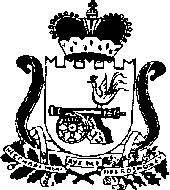 СОВЕТ ДЕПУТАТОВ РУДНЯНСКОГО ГОРОДСКОГО ПОСЕЛЕНИЯ РУДНЯНСКОГО РАЙОНА СМОЛЕНСКОЙ ОБЛАСТИРЕШЕНИЕот 28.09.2017 № 139Об утверждении Уставамуниципального унитарногопредприятия «МУП Руднятеплоэнерго»	В соответствии с Гражданским кодексом Российской Федерации, Федеральным законом от 06 октября 2003 № 131-ФЗ «Об общих принципах организации местного самоуправления в Российской Федерации», Федеральным законом от 14 ноября 2002 № 161-ФЗ «О государственных и муниципальных унитарных предприятиях»; с Решением Руднянского Районного Представительного собрания № 213 от 27 июля 2017 года «О ликвидации отдела городского хозяйства Администрации муниципального образования Руднянский район Смоленской области»РЕШИЛ:	1. Утвердить Устав Муниципального унитарного предприятия «Руднятеплоэнерго» в новой редакции согласно приложению.            2. Директору МУП «Руднятеплоэнерго» осуществить мероприятия по внесению изменений в регистрационные документы предприятия в связи со сменой учредителя и изменениями в Уставе МУП «Руднятеплоэнерго».	3. Настоящее решение подлежит официальному опубликованию в соответствии с Уставом Руднянского поселения Руднянского района Смоленской области.Глава муниципального образования Руднянского городского поселения Руднянского района Смоленской области		                    		С.Н. Костин